PERHATIAN :PP DIWAJIBKAN MELAMPIRKAN SK PENETAPAN SEBAGAI PPFOTOCOPI SERTIFIKAT AHLI PENGADAAN BARANG / JASA PEMERINTAH DARI LKPP.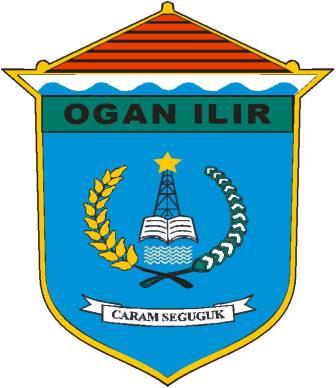 FORMULIR LPSE KABUPATEN OGAN ILIRID Dok	:   01/LPSE/OI/18Rev	: Tgl terbit	:  Halaman	:  REGISTRASI USER ID PEJABAT PENGADAAN ID Dok	:   01/LPSE/OI/18Rev	: Tgl terbit	:  Halaman	:  Data InstansiData InstansiNama InstansiAlamatKodePosTeleponFaxKontakPersonData Pejabat pengadaan (sesuai SK pengangkatan)Data Pejabat pengadaan (sesuai SK pengangkatan)NamaNIPUser IDPassword SementaraInstansiAlamat KantorTeleponE-mailPangkatGolonganJabatanNo SKMasa Berlaku SKTanggalPemohonTanda tangan